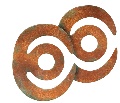 Sua OpiniãoConsiderando o conjunto de textos que compõem as narrativas híbridas “As mulheres de Minas Gerais e o sabão de cinzas” e “Seu Zé, Dona Ná e o vinho de laranja” e as atividades propostas, por favor responda as questões 1 a 40. As questões de números 41 a 46 referem-se ao conjunto de recursos disponibilizados pelo ambiente Ciência na Comunidade até o presente momento.Por favor insira seu nome completo1. Que narrativas você leu?O As mulheres de Minas Gerais e o sabão de cinzasO Seu Zé, Dona Ná e o vinho de laranjaO AmbasO Nenhuma das duas2. Que narrativa você leu primeiro?O As mulheres de Minas Gerais e o sabão de cinzasO Seu Zé, Dona Ná e o vinho de laranjaO Realizei uma leitura simultâneaO Não li as narrativas3. Como realizou sua leitura das narrativas?O Na tela do computadorO Em versão impressaO Na tela do computador, porém usei a versão PDFO Nenhuma das anteriores4.  Se você marcou a alternativa “Nenhuma das anteriores” no item anterior, por favor comente como ocorreu a sua leitura.5. Sua leitura ocorreu com pausas ou de modo ininterrupto?O Com pausa entre uma narrativa e a outraO Com pausas entre os textos de uma mesma narrativaO Sem pausasO Não li as narrativas6. Aproximadamente quanto tempo levou para ler as duas narrativas?O Menos do que 1 horaO Entre 1 e 2 horasO Entre 2 e 3 horasO Entre 3 e 4 horasO Acima de 4 horasO Não li as narrativas7. Você considerou a leitura cansativa?O Sim, bastanteO SimO Mais ou menos/um poucoO Não O Não, de modo algumO Não se aplica8. De modo geral, os textos das narrativas apresentaram linguagemO InteligívelO IninteligívelO Ininteligível em alguns trechosO Não se aplica9. Se você marcou o item “ininteligível em alguns trechos” acima, pode, por favor, indicar onde observou isto?10. Os textos das narrativas estão conectados uns aos outros de modoO fácilO difícilO Não se aplica, porque preferi ler as versões em PDF ou impressasO Não se aplica, porque não li as narrativas11. As fotografias ajudaram a compreender melhor os assuntos tratados.O Concordo plenamenteO ConcordoO Não sei dizerO DiscordoO Discordo plenamente12. Ao clicar o botão do mouse sobre as palavras ou frases sublinhadas nos textos acessei fotografias, vídeos e animações de modoO lentoO rápido algumas vezes, mas lentamente em outrasO com interrupções ou falhas na reproduçãoO sem problemasO não percebi que havia essa possibilidade13. Durante sua leitura você acessou alguma referência bibliográfica utilizando os links disponíveis?O SimO NãoO Não percebi que isto era possívelO Sim, mas não usando a internetO Não, porque realizei a leitura da versão impressa dos textos14. Poderia descrever, por favor, os pensamentos ou reflexões que lhe vieram à mente durante sua leitura das narrativas híbridas? 15. Nas narrativas, os saberes da comunidade são “iluminados” ou esclarecidos pelos saberes científicos. O Concordo plenamenteO ConcordoO Não sei dizerO DiscordoO Discordo plenamente16. Nas narrativas, o conhecimento científico é “iluminado” ou esclarecido pelos saberes da  comunidade.O Concordo plenamenteO ConcordoO Não sei dizerO DiscordoO Discordo plenamente17. Nas narrativas, a impressão é que a linguagem e o conhecimento científico fazem parte dos modos de conhecer da comunidade.O Concordo plenamenteO ConcordoO Não sei dizerO DiscordoO Discordo plenamente18. A comunidade possui seus próprios termos e modos de explicar que nem sempre são os mesmos da ciência.O Concordo plenamenteO ConcordoO Não sei dizerO DiscordoO Discordo plenamente19. A comunidade apresenta explicações racionais para os fenômenos associadas ao nível concreto de percepção da realidade.O Concordo plenamenteO ConcordoO Não sei dizerO DiscordoO Discordo plenamente20. Nas narrativas existem, pelo menos, duas linguagens sociais.O Concordo plenamenteO ConcordoO Não sei dizerO DiscordoO Discordo plenamente21. Toda linguagem cria uma imagem do conhecimento que expressa.O Concordo plenamenteO ConcordoO Não sei dizerO DiscordoO Discordo plenamente22. Que imagens lhe vieram à mente durante sua leitura das narrativas híbridas?23. Nas narrativas híbridas a linguagem da ciência cria a imagem de um saber explicativo que tende a se afastar da realidade concreta.O Concordo plenamenteO ConcordoO Não sei dizerO DiscordoO Discordo plenamente24. Nas narrativas híbridas, a linguagem da comunidade cria a imagem de um saber essencialmente descritivo e associado ao que se pode ver e perceber.O Concordo plenamenteO ConcordoO Não sei dizerO DiscordoO Discordo plenamente25. As narrativas híbridas despertaram em mim reflexões sobre a natureza dos saberes envolvidos, suas características e percursos.O Concordo plenamenteO ConcordoO Não sei dizerO DiscordoO Discordo plenamente26. As narrativas despertaram meu interesse pelos saberes de minha comunidade.O Concordo plenamenteO ConcordoO Não sei dizerO DiscordoO Discordo plenamente27. As narrativas não despertaram minha curiosidade sobre a natureza da ciência.O Concordo plenamenteO ConcordoO Não sei dizerO DiscordoO Discordo plenamente28. Ao privilegiarmos uma única voz ou linguagem atribuímos-lhe autoridade e posição hierárquica superior em relação às demais, o que não ocorre nas narrativas híbridas.O Concordo plenamenteO ConcordoO Não sei dizerO DiscordoO Discordo plenamente29. Um híbrido é formado por pelo menos duas coisas distintas, não é nem um nem outro, mas um duplo; tem, portanto, uma identidade distinta em relação às identidades de seus constituintes originais.  O Concordo plenamenteO ConcordoO Não sei dizerO DiscordoO Discordo plenamente30. As narrativas híbridas representam um desafio ou resistência contrária à uma educação colonizadora.O Concordo plenamenteO ConcordoO Não sei dizerO DiscordoO Discordo plenamente31. Nas narrativas híbridas os territórios de dois modos de conhecer são afirmados, mas também são contestados.O Concordo plenamenteO ConcordoO Não sei dizerO DiscordoO Discordo plenamente32. As narrativas híbridas compreendem um terceiro espaço que reúne e mobiliza duas culturas para colaboração e produção de significados.O Concordo plenamenteO ConcordoO Não sei dizerO DiscordoO Discordo plenamente33. Os textos “As mulheres de Minas Gerais e o sabão de cinzas” e “Seu Zé, Dona Ná e o vinho de laranja” podem ser usados em atividades em salas de aula no ensino médio.O Concordo plenamenteO ConcordoO Não sei dizerO DiscordoO Discordo plenamente34. Os textos “As mulheres de Minas Gerais e o sabão de cinzas” e “Seu Zé, Dona Ná e o vinho de laranja” podem ser usados em atividades escolares no ensino médio em qualquer região ou país falante de língua Portuguesa ou Inglesa. O Concordo plenamenteO ConcordoO Não sei dizerO DiscordoO Discordo plenamente35. Os textos “As mulheres de Minas Gerais e o sabão de cinzas” e “Seu Zé, Dona Ná e o vinho de laranja” podem ser usadas na formação de professores.O Concordo plenamenteO ConcordoO Não sei dizerO DiscordoO Discordo plenamente36. Os textos “As mulheres de Minas Gerais e o sabão de cinzas” e “Seu Zé, Dona Ná e o vinho de laranja” podem ser usadas na formação de professores em qualquer região ou país falante de língua Portuguesa ou Inglesa.O Concordo plenamenteO ConcordoO Não sei dizerO DiscordoO Discordo plenamente37. As narrativas híbridas “As mulheres de Minas Gerais e o sabão de cinzas” e “Seu Zé, Dona Ná e o vinho de laranja” me fizeram pensar sobre o meu ensino e a querer modificá-lo (ou sobre as aulas de ciências que tive na escola)O Concordo plenamenteO ConcordoO Não sei dizerO DiscordoO Discordo plenamente38. Se você fosse utilizar as narrativas híbridas em suas aulas, como o faria? (como ocorreria a inserção e uso dos textos nas aulas?)39. Que atividades você desenvolveu? (múltiplas opções são permitidas).O Atividade 1 O Atividade 2O Atividade 3O Atividade 4O Atividade 5O Atividade 6O Atividade 7O Atividade 8O Atividade 9O Atividade 10O Atividade 11O Todas acimaO Nenhuma acima40. Que atividades poderiam ser utilizadas em salas de aula de nível médio? (múltiplas opções são permitidas)O A atividade 1 O A atividade 2O A atividade 3O A atividade 4O A atividade 5O A atividade 6O A atividade 7O A atividade 8O A atividade 9O A atividade 10O A atividade 11O Todas acimaO Nenhuma acima41. Algum comentário adicional sobre as narrativas ou sobre as atividades realizadas? Sugestões, avaliações e contribuições são bem-vindas.42. O conjunto de recursos disponibilizado neste ambiente foi útil para sua formação? Se foi, em que sentido?43. Se ocorreu aprendizagem, por favor destaque algo que você aprendeu sobre os saberes culturais locais após sua interação com o Ciência na Comunidade.44. Se ocorreu aprendizagem, destaque algo que você aprendeu sobre a ciência após sua interação com o Ciência na Comunidade?45. Que perspectiva o Ciência na Comunidade traz para suas aulas ou para a educação em ciências?46. Quantas estrelas você atribui ao Ciência na Comunidade até este momento? (uma=muito ruim, duas=ruim, três=regular, quatro=bom, cinco=muito bom).47. O Ciência na Comunidade teve algum efeito em sua formação docente? Pode comentar, por favor? Você também pode sugerir aprimoramentos e propor trabalhos futuros se quiser. Muito Obrigado!Transfira seus dados para o formulário online ou envie diretamente para pcpin@ufsj.edu.brMuito Obrigado!